Double Up Oklahoma – Farmers Market Application GuideThroughout this guide, all explanatory text is green and in a gray box. If you experience any issues or have any questions with any part of this survey, please email Samuel.Kirzner@hungerfreeok.org, or call (918) 703 0047.The question numbers in this guide may or may not correspond to the question numbers in your survey. This happens because some sections don’t apply to all Markets. The section numbers will remain constant, so you just need to ensure that the section number you are referring to in this guide matches the section number you are filling out in your survey.Section 1: Contact Information1. What Farmers Market are you applying on behalf of? 2. Please provide contact information for the primary contact for this program below:This person will be the primary point of contact for program-related information and communications. The primary contact will be the one receiving program-related updates, and will be the first person Hunger Free Oklahoma will contact with any questions regarding the Farmers Market.	Name	 	Company	 	Address	 	Address 2	 	City/Town	ZIP/Postal Code	 	Email Address	 	Phone Number3. What is the primary contact's preferred method of communication from Hunger Free Oklahoma? What will be the best way for Hunger Free Oklahoma to reach the primary contact?4. Please enter the following information for the 2020 Farmers Market season: If your Market does not have a dedicated phone number or email address, we will refer to the Market Manager’s Phone Number and Email Address unless you indicate otherwise.5. Please enter the following address information for the Market in 2020: This question refers to the physical location in which your Market is held. If the Market is held indoors, please give the address of the building. If your Market is held in an outdoor space without an address, please enter “Outdoor”, and then state the approximate location, with cross-streets. Example: “Outdoor, on 1st Street between Smith Ave and Jones Ave.”Physical Address of the Market LocationCity of MarketLocationZip code of MarketLocationCounty of MarketLocation6. Please enter the Market's season start date. When is the first day your Market will be open in 2020? If you do not know the exact date, please enter your best estimate.Date7. Please enter the Market's season end date. When is the last day your Market will be open in 2020? If you do not know the exact date, please enter your best estimate.Date8. Please enter the days and times of operation for the Market. Please follow this format: Day of week, 0:00 AM to 0:00 PM. Only enter 1 day and time per text box.You only need to enter the days your Market is open. You do not need to enter your hours for every day of the week. Example: If your Market is only open on Saturdays from 8 to 4, enter the following text: “Saturday, 8:00 AM to 4:00 PM” in the first box and leave the rest empty.9. Which food assistance programs will the Market participate in this season (2020)? (Select all that apply).10. What is your USDA FNS Permit Number for SNAP Authorization? You might know this as your SNAP Permit Number. This is a seven-digit number (usually starting with 0) which your Market was assigned by the USDA Food and Nutrition Service (FNS) when you became authorized to accept SNAP benefits. Section 2: Fiscal Organization InformationOrganizations responsible for Market operations can have a different fiduciary organization for the purposes of Double Up administration.Section 2 ExamplesExample 1: The City of ABC runs the ABC Farmers Market. The City of ABC is responsible for both day-to-day Market management including running SNAP at the Market, and all ﬁnancial management including vendor reimbursement for SNAP sales. In this case, The City of ABC would be both the Operating Organization and the Fiduciary Organization for DUFB.Example 2:A vendor association runs the JKL Farmers Market. The local Downtown Development Authority is authorized to accept SNAP and reimburses vendors for SNAP sales. A volunteer Market Master runs the SNAP machine at the Market.  For the purposes of Double Up, the vendor association is the Operating Organization, and the local DDA is the Fiduciary Organization.Example 3:A vendor board runs the XYZ Farmers Market and is responsible for day-to-day operations and overall management of the Market. A local nonproﬁt is authorized to accept SNAP, runs the SNAP machine at the Market and reimburses vendors. For the purposes of Double Up, the local nonproﬁt is the Operating Organization and the Fiduciary Organization. In this case, the local nonproﬁt should apply to participate in Double Up and provide written support from the Market’s vendor board.11. What organization would be fiscally responsible for implementing the Double Up Oklahoma program? The fiscal organization will be the entity sending invoices to Hunger Free Oklahoma for reimbursement of all Double Up Oklahoma (DUO) sales at their Market. The fiscal organization would also be responsible for reimbursing all DUO sales by the vendors at their Markets.This entity would receive funds from Hunger Free Oklahoma and would disburse those funds to vendors to reimburse them for their Double Up sales.12. In what year did this organization become fiscally responsible for the Market?13. Please provide the following contact information for the fiscally responsible organization: This is where all contracts, payments, and requests for financial documentation will be sent. 	*14. What is the tax status of the fiscally responsible organization?*15. What is the EIN for the fiscally responsible organization?The Employer Identification Number, also known as the Federal Employer Identification Number or the Federal Tax Identification Number, is a unique nine-digit number assigned by the Internal Revenue Service to business entities operating in the United States for the purposes of identification. For more information click here. 16. Please upload a signed letter of support to participate in this program. Download a reference template here.The document must be signed by an authorized signer from the fiscal agency (e.g. Executive Director, CEO, or Board Chair).    No file chosen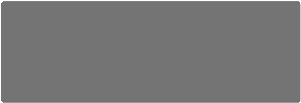 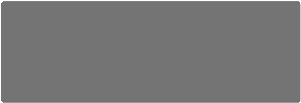 17. Please upload a completed W-9 for the fiscal agency. Download a blank W-9 here. This document is required to remit payments to the fiscal organization.  No file chosen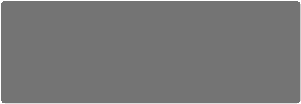 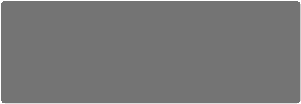 18. For 501(c)3 nonprofits only. Please upload proof of nonprofit status (such as an IRS tax exempt letter) here. 	   No file chosen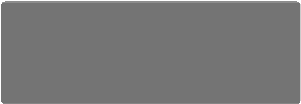 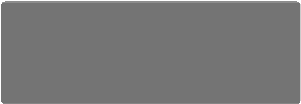 This document is only required for Farmers Markets that are 501(c)3 nonprofits.19. Is a separate organization from the fiscal organization responsible for the day-to-day operations of the Farmers Market?Section 3: Farmers Market Operations Organizational InformationPlease fill out this section if the organization in charge of day-to-day activities of the Market, including SNAP and other programs, is different from the fiscal organization. If the statement above does not apply to you, then you may need to change your answer to theprevious question. Please use the "Prev" button on the end of this section to return to the previous page. Do NOT use your browser's back button, as this may cause you to lose previous responses.You should only have arrived at this page if you selected “Yes” for question 19. If the organization in charge of day-to-day activities at your Market is the same as the fiscal organization, please return to the previous page using the “Prev” button, and change your answer to question 19.What is the name of the organization?In what year did this organization first begin managing the Farmers Market?Please provide the following contact information for the organization in charge of day-to-day Market operations:	Name	 	Company	 	Address	 	Address 2	 	City/Town	 	State/Province	 	ZIP/Postal Code	 	Email Address	 	Phone Number	 Section 4: Farmers Market IndicatorsSee Section 4 of the application guide for additional information on completing this section. Please complete this section to the best of your ability. Enter 0 where no answer can be given. In the annual data fields, please enter only number characters. No periods, commas, hyphens, letters, or special characters are valid in these fields.* 23. Average weekly customer attendance for the following years:2017	2018201924. If your Market estimates customer attendance, please briefly explain the process used.*25. Typical number of vendors per market day:About how many vendors participate in the Market on a normal day?2017	2018201926. Average number of vendors per Market day:The average should be the total number of all vendors you had at every Market day that year, divided by the number of market days. If the number of vendors changed at all from week to week, the ‘Average’ should be different than the ‘Typical’ number entered above.2017	20182019If you would like assistance obtaining your SNAP sales records from previous years, please contact Jade Owen at ONIE: Jade.Owen@ouhsc.edu; (405) 271 1545In the following 4 questions about SNAP, please enter “0” for years before your Market began accepting SNAP. 27. Total SNAP sales (rounded to the nearest dollar):2017	2018201928. Average number of SNAP customers per market day:If your Market only operated SNAP during part of the year, please average the number customers across the number of Market days SNAP was accepted.2017	2018201929. Total number of SNAP customers per year:2017	2018201930. Total number of SNAP transactions per year:2017	2018201931. Please describe the Market's efforts to increase SNAP participation/SNAP sales in the Market since beginning to accept SNAP. 32. Does you Farmers Market allow vendors to sell fruits or vegetables not grown in Oklahoma?Section 5: Oklahoma Grown In order to encourage local sourcing and support local farmers, Double Up Oklahoma requires that 51% or more of produce sourced (or brought in by vendors) at participating Markets must be grown within Oklahoma. Double Up Oklahoma participants may purchase any locally -grown produce. For this program local is defined as produce grown within Oklahoma or a neighboring state. If your Market exclusively allows products grown in Oklahoma and no products from anywhere else are permitted, then you may need to change your answer to the previous question. Please use the "Prev" button on the end of this section to return to the previous page. Do NOT use your browser's back button, as this may cause you to lose previous responses.See Section 5 of the Application Guide for additional information on this section. You should only have arrived at this section if your Farmers Market allows vendors to sell fruits and vegetables not grown in Oklahoma. If this is not the case, then please use the “Prev” button at the bottom of your page to return to the previous section and change your answer to the final question.33. Please describe the policies and/or practices in place at the Market to verify the point-of-origin for produce, especially produce from outside of Oklahoma.34. Do you require vendors to label produce by state of origin?35. If you do not require vendors to label produce by state of origin, please describe the practices in place to show consumers where produce is sourced from.36. In 2019, what percent of produce sold at the Farmers Market was grown in Oklahoma?Please move the slider or type in your response in the box on the right. 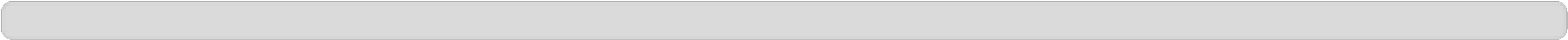 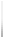 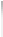 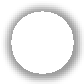 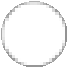 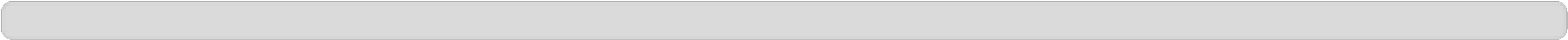 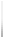 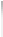 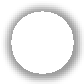 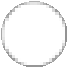 Section 6: SNAP OperationsSee Section 6 of the Application Guide for additional information on this section.37. In what month and year did your Farmers Market first accept SNAP?* 38. Does the same organization that manages the Market also operate the SNAP program? If not, please explain the relationship between the organizations involved in Market management and SNAP operations.39. Please provide the contact information for the lead person/point of contact for SNAP at your Farmers Market if different than the primary contact for the Farmers Market that was entered at the beginning of this application.	Name	 	Company	 	Address	 	Address 2	 	City/Town	 	State/Province	 	ZIP/Postal Code	 	Email Address	 	Phone Number	 *40. Are the individuals involved with accepting SNAP paid or volunteer?*41. Describe the type(s) of paid staff and volunteer support your Market has. Include individuals who provide supportive tasks such as bookkeeping or outreach and if they are paid for their services or volunteers.42. Does the Market utilize any training or best practices about working with people in poverty?If yes, please provide a brief description.43. If no above, would the Market be interested in additional training/resources about working with people in poverty?Section 7: Point-of-Sale Device for SNAP/EBTSee Section 7 of the Application Guide for additional information on this section.44. Does your Market have a working point-of-sale device that accepts SNAP/EBT? Yes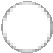  No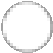 45. What kind of "SNAP currency" do you use to represent SNAP dollars?46. Where do SNAP participants go to redeem their SNAP for tokens/currency at the Market?*47. How do SNAP participants know where to go to redeem their SNAP tokens/currency?48. What is the position or title of the staff or volunteer who operates the point-of-sale device at your Market?49. How are device operators trained?50. Please describe the process for redeeming SNAP benefits at your Market?51. Do you have a written vendor agreement that outlines the rules of the SNAP program at your Market and how vendors can participate in accepting the benefits?Having a written vendor agreement with each vendor accepting SNAP at your Market is a best practice that Hunger Free Oklahoma recommends you adopt. If you would like examples of vendor agreements to assist you in creating agreements for your own Market, please request samples from [Samuel.Kirzner@hungerfreeok.org].Section 8: Record KeepingSee Section 8 of the Application Guide for more information about this section.52. How often do you collect SNAP currency from vendors?*53. How do you document the value of SNAP currency turned in to your Market by each vendor?54. How often does the Market reimburse its vendors for SNAP sales?55. By what mechanism do you provide reimbursement funds to vendors (e.g. cash, check, or direct deposit)?56. How do you document and ensure vendors are reimbursed for their SNAP sales?If you have encountered any challenges with accepting SNAP at your Farmers Market, please describe them below.Challenges accepting SNAP could include technical difficulties, web connection issues, record-keeping or frequent questions with uknown answers from SNAP customers.Section 9: InnovationPlease answer the question in this section to the best of your ability. If selected for the program, Hunger Free Oklahoma will help you with execution and, where applicable, resources to complete the strategies below.See Section 9 of the Application Guide for additional information on this section.Please describe how you plan to increase participation of SNAP beneficiaries at your Market.What methods or strategies would you use?What additional resources would your Market need to make these methods more successful?Which community organizations would you try to partner with to increase SNAP beneficiary participation at your Market, and how would they help?Your response should be between 100 and 500 words.Section 10: Application Submission59. In order to participate in the program, at least one authorized representative (Market Manager and/or DUO Manager) must attend a full day training session. Please check "yes" below to indicate that you accept that any award will be contingent upon attending a training.Hunger Free Oklahoma can provide stipends for volunteers and Markets without budget to cover mileage and hotel costs for necessary overnight stays.Training will be mandatory for participating Markets. If you cannot attend a pre-scheduled training, we may be able to schedule one for you. However, participation is contingent on training attendance. 60. Please indicate which of the following potential training dates and locations would work best for you.(check all that apply)61. I want my Market included in Hunger Free Oklahoma's application for future expansion funds if my Market is not selected for this 2020 pilot.If the federal proposal is accepted and we receive expansions funds, your Market will be eligible to participate in the first expansion of Double Up Oklahoma. We will utilize the information provided in this application in the federal proposal.Even if your Market is not accepted for this current pilot, we plan to include all eligible, applying Markets in Hunger Free Oklahoma’s federal application for expansion funds.Farmers Market NameType your response hereMarket Phone NumberType your response hereMarket Email AddressType your response hereMarket WebsiteType your response hereMarket Manager's NameType your response hereMarket Manager’s Phone NumberType your response hereMarket Manager's Email AddressType your response hereSNAPSNAPSNAPSenior Farmers Market Nutrition ProgramSenior Farmers Market Nutrition ProgramSenior Farmers Market Nutrition ProgramSenior Farmers Market Nutrition ProgramWIC Farmers MarketWIC Farmers MarketWIC Farmers MarketNoneNoneNoneOther (please specify)Other (please specify)Other (please specify) Type your response here Type your response here Type your response here Type your response here Type your response here Type your response here Type your response here Type your response hereNameType your response hereCompanyType your response hereAddressType your response hereAddress 2Type your response hereCity/TownType your response hereZIP/Postal CodeType your response hereEmail AddressType your response herePhone NumberType your response here⃝501(c)3 nonprofit organization⃝501(c)6 business leagues or Chamber of Commerce501(c)6 business leagues or Chamber of Commerce501(c)6 business leagues or Chamber of Commerce501(c)6 business leagues or Chamber of Commerce501(c)6 business leagues or Chamber of Commerce⃝Oklahoma not-for-profit⃝Limited Liability Corporation (LLC)Limited Liability Corporation (LLC)Limited Liability Corporation (LLC)Limited Liability Corporation (LLC)Limited Liability Corporation (LLC)⃝Municipality: city / township / municipal governmental department⃝CorporationCorporationCorporationCorporationCorporation⃝Federally recognized Indian tribe⃝An independent Market not organized as any ofthe aboveAn independent Market not organized as any ofthe aboveAn independent Market not organized as any ofthe aboveAn independent Market not organized as any ofthe aboveAn independent Market not organized as any ofthe above⃝Public University⃝An individual who managers the Market's financesas a sole proprietorAn individual who managers the Market's financesas a sole proprietorAn individual who managers the Market's financesas a sole proprietorAn individual who managers the Market's financesas a sole proprietorAn individual who managers the Market's financesas a sole proprietor⃝Other (please specify)Other (please specify)Other (please specify)Type your response hereType your response hereType your response here⃝Yes⃝No⃝Yes⃝No⃝Yes⃝No⃝Yes⃝NoIf no, please explain the relationship between the two organizations.If no, please explain the relationship between the two organizations.⃝ Paid⃝Mostly volunteers with fewer paid staffMostly volunteers with fewer paid staffMostly volunteers with fewer paid staffMostly volunteers with fewer paid staff⃝ Volunteer⃝About equal paid and volunteer staffAbout equal paid and volunteer staffAbout equal paid and volunteer staffAbout equal paid and volunteer staff⃝Mostly paid staff with fewer volunteers⃝Yes⃝No⃝Yes⃝No⃝Yes⃝No⃝ Every day⃝A few times a monthA few times a month⃝ A few times a week⃝Once a monthOnce a month⃝About once a week⃝Less than once a monthLess than once a month⃝Other (please specify)⃝ Every day⃝A few times a monthA few times a month⃝ A few times a week⃝Once a monthOnce a month⃝About once a week⃝Less than once a monthLess than once a month⃝Other (please specify)⃝Yes⃝NoFriday March 27, 2020 - Oklahoma City, OklahomaFriday March 27, 2020 - Oklahoma City, OklahomaThursday April 2, 2020 - Tulsa, Oklahoma Thursday April 2, 2020 - Tulsa, Oklahoma Sunday April 5, 2020 - Oklahoma City, Oklahoma Sunday April 5, 2020 - Oklahoma City, Oklahoma Another date or location would be preferable.Another date or location would be preferable.⃝Yes⃝No